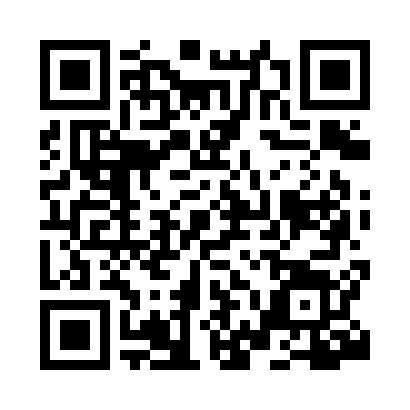 Prayer times for Colac, AustraliaMon 1 Apr 2024 - Tue 30 Apr 2024High Latitude Method: NonePrayer Calculation Method: Muslim World LeagueAsar Calculation Method: ShafiPrayer times provided by https://www.salahtimes.comDateDayFajrSunriseDhuhrAsrMaghribIsha1Mon6:127:401:304:477:198:412Tue6:137:411:294:457:178:403Wed6:147:421:294:447:168:384Thu6:157:431:294:437:148:375Fri6:167:441:284:427:128:356Sat6:177:451:284:417:118:347Sun5:186:4512:283:406:107:328Mon5:196:4612:273:396:087:319Tue5:196:4712:273:386:077:2910Wed5:206:4812:273:376:057:2811Thu5:216:4912:273:356:047:2612Fri5:226:5012:263:346:027:2513Sat5:236:5112:263:336:017:2414Sun5:246:5212:263:325:597:2215Mon5:256:5312:263:315:587:2116Tue5:266:5412:253:305:577:2017Wed5:266:5512:253:295:557:1818Thu5:276:5612:253:285:547:1719Fri5:286:5712:253:275:527:1620Sat5:296:5712:253:265:517:1521Sun5:306:5812:243:255:507:1322Mon5:316:5912:243:245:487:1223Tue5:317:0012:243:235:477:1124Wed5:327:0112:243:225:467:1025Thu5:337:0212:243:215:457:0926Fri5:347:0312:233:205:437:0727Sat5:357:0412:233:195:427:0628Sun5:367:0512:233:185:417:0529Mon5:367:0612:233:175:407:0430Tue5:377:0712:233:165:397:03